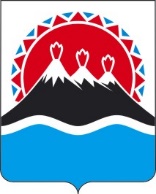 П О С Т А Н О В Л Е Н И ЕПРАВИТЕЛЬСТВАКАМЧАТСКОГО КРАЯ[Дата регистрации] № [Номер документа]г. Петропавловск-КамчатскийВ соответствии с подпунктом 2 части 10 статьи 23 Федерального закона от 31.07.2020 № 248-ФЗ «О государственном контроле (надзоре) и муниципальном контроле в Российской Федерации»ПРАВИТЕЛЬСТВО ПОСТАНОВЛЯЕТ:1. Утвердить индикатор риска нарушения обязательных требований при осуществлении регионального государственного надзора в области защиты населения и территорий от чрезвычайных ситуаций на территории Камчатского края согласно приложению к настоящему постановлению.2.  Признать утратившими силу:1) постановление Правительства Камчатского края от 08.10.2021 № 430-П «Об утверждении Перечня индикаторов риска нарушения обязательных требований при осуществлении регионального государственного надзора в области защиты населения и территорий от чрезвычайных ситуаций на территории Камчатского края»; 2) постановление Правительства Камчатского края от 17.02.2022 № 73-П «О внесении изменения в часть 2 приложения к Постановлению Правительства Камчатского края от 08.10.2021 N 430-П «Об утверждении Перечня индикаторов риска нарушения обязательных требований при осуществлении регионального государственного надзора в области защиты населения и территорий от чрезвычайных ситуаций на территории Камчатского края»3. Настоящее постановление вступает в силу после дня его официального опубликования.[горизонтальный штамп подписи 1]Приложение к постановлению Правительства Камчатского краяот [Дата регистрации] № [Номер документа]Индикатор риска нарушения обязательных требований при осуществлении регионального государственного надзора в области защиты населения и территорий от чрезвычайных ситуаций на территории Камчатского края Отсутствие сведений о проведении комплексных учений по подтверждению готовности организации, осуществляющей деятельность в области геологического изучения, разведки и добычи углеводородного сырья, а также переработку (производство), транспортировку, хранение, реализацию углеводородного сырья и произведенной из него продукции к действиям по локализации и ликвидации разливов нефти и нефтепродуктов, более 30 календарных дней с даты истечения назначенного срока после утверждения плана предупреждения и ликвидации разливов нефти и нефтепродуктов.Об утверждении индикатора риска нарушения обязательных требований при осуществлении регионального государственного надзора в области защиты населения и территорий от чрезвычайных ситуаций на территории Камчатского краяПредседатель Правительства Камчатского краяЕ.А. Чекин